Publicado en  el 01/07/2014 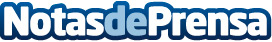 CulturArts y Bankia firman un convenio para la concesión de becas a estudiantes de música La consellera de Educación, María José Català, ha firmado esta mañana un convenio entre CulturArts Generalitat y Bankia, para conceder becas de formación a estudiantes de música de la Federación de Sociedades Musicales de la Comunitat Valenciana.Datos de contacto:BankiaNota de prensa publicada en: https://www.notasdeprensa.es/culturarts-y-bankia-firman-un-convenio-para-la_1 Categorias: Educación Valencia http://www.notasdeprensa.es